第４回京都亀岡ハーフマラソン大会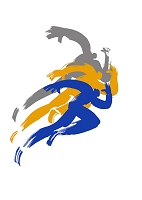 ボランティアスタッフ募集要項第４回京都亀岡ハーフマラソン大会平成３０年１２月９日（日）　　※開催当日大会会場及びコース沿道（亀岡運動公園競技場をスタート・フィニッシュとする（公財）日本陸上競技連盟公認　亀岡運動公園競技場付設ハーフマラソンコース）ランナー受付、手荷物預り・返却、会場案内、コース（沿道）での活動 等※活動内容は変更になる場合があります。平成３０年８月３１日（金）まで（必着）①中学生以下は不可。※２０歳未満の申込者は、保護者の承諾を得てください。②活動日指定の時間、場所で活動が可能であること。③事前説明会に参加可能であること。④その他、主催者が定めるボランティア参加の注意事項を厳守し、活動できること。①スタッフジャンパー、②帽子を貸与します。※交通費の支給はありません。※活動当日に欠席された場合は支給物品を返却していただきます。大会ホームページ(http://www.kameoka-half-marathon.jp/)から専用の参加申込書をダウンロードし、次のいずれかの方法でお申込下さい。①ＦＡＸ　申込書に必要事項を記入の上、京都亀岡ハーフマラソン大会実行委員会事務局 （ＦＡＸ ２５－５２５４）まで送信してください。②郵送　申込書に必要事項を記入の上、京都亀岡ハーフマラソン大会実行委員会事務局　（下記問合せ先参照）宛に郵送してください。③電子メール申込書に必要事項を記入の上、京都亀岡ハーフマラソン大会実行委員会事務局　（info@kameoka-sports.jp）宛にメールしてください。参加が決定した方には、事前説明会の案内を通知します。傷害保険に一括加入します。（個人負担はありません）事故があった場合には保険の適用範囲内で対応します。Ｋｙｏto　Ｋａｍｅｏｋａ　Ｈａｌｆ　Ｍａｒａｔｈｏｎ他の団体や個人ボランティアの方と一緒に活動していただく場合があります。申し込み後、事前説明会において活動内容等をお知らせします。活動内容及び参加者の変更はできません。活動に参加するための交通手段、経路の確認や宿泊の手配は各自で行ってください。あらかじめ、動きやすい服装で活動場所に集合してください。活動当日は、配布されたスタッフジャンパー・帽子を必ず着用し、天候等を考慮の上、活動しやすい服装で参加してください。（傘をさしながらの活動はできません。）荷物を預ける場所は準備していません。貴重品を含め、荷物は各自で管理し、盗難や紛失にご注意ください。貴重品・荷物の紛失に関しては、主催者は一切の責任を負いません。活動途中の早退、途中からの参加はできません。傷害保険の適用範囲は契約内容に基づくものとし、主催者の指示を厳守しなかった場合や不適切と判断された場合には、適用することができません。ボランティア活動中の映像・写真・記録のテレビ・新聞・雑誌・インターネット等への掲載権は主催者に属します。ご登録のメールアドレス宛にボランティア活動に関するご案内を送信する場合があります。主催者は個人情報の重要性を認識し、個人情報の保護に関する法律、及び関連法令等を遵守、主催者の個人情報保護方針に基づき、個人情報を取り扱います。大会に関するボランティア活動を円滑に行うことを目的とし、事前説明会の連絡・出欠の確認・関連資料発送・登録情報の確認・アンケートの依頼・傷害保険申込みのために利用します。※主催者から申込み内容に関する確認連絡をさせていただくことがあります。第４回京都亀岡ハーフマラソン大会ボランティア参加申込書私は、ボランティア募集の注意事項を尊守し、「個人情報の取り扱いについて」同意し申し込みます。※送付していただいた参加申込書は返却できませんので、コピー等を保管してください。フリガナフリガナ性別性別生年月日Ｓ ・ Ｈ 　　 　年　　  　月　　　  日参加者氏名参加者氏名男女男女生年月日Ｓ ・ Ｈ 　　 　年　　  　月　　　  日住　所住　所〒　　　　　₋　　　　　　都　道　　　　　　　　　　　　府　県〒　　　　　₋　　　　　　都　道　　　　　　　　　　　　府　県〒　　　　　₋　　　　　　都　道　　　　　　　　　　　　府　県〒　　　　　₋　　　　　　都　道　　　　　　　　　　　　府　県〒　　　　　₋　　　　　　都　道　　　　　　　　　　　　府　県連絡先連絡先自宅　　　　　　　（　　　　　　）　　　　　　　－自宅　　　　　　　（　　　　　　）　　　　　　　－自宅　　　　　　　（　　　　　　）　　　　　　　－ＦＡＸ　　　　　　（　 　　　　）　　　　　　－ＦＡＸ　　　　　　（　 　　　　）　　　　　　－連絡先連絡先携帯番号　　　　（　　　　　　）　　　　　　　－携帯番号　　　　（　　　　　　）　　　　　　　－携帯番号　　　　（　　　　　　）　　　　　　　－Ｅ－ｍａｉｌＥ－ｍａｉｌ職　業職　業□ 会社員・公務員　　　□ 自営　　　□ 学生□ 無職　　　□ その他（　　　　　　　　　　　　）□ 会社員・公務員　　　□ 自営　　　□ 学生□ 無職　　　□ その他（　　　　　　　　　　　　）資 格資 格（例）救急救命士、手話等緊急連絡先フリガナ電話番号電話番号（　　　　　　）　　　　　₋※左記の方に連絡が取れる番号緊急連絡先氏　名電話番号電話番号（　　　　　　）　　　　　₋※左記の方に連絡が取れる番号緊急連絡先氏　名本人との関係本人との関係□父母　□兄弟（姉妹） □配偶者　　 □親族　　□知人スポーツイベントボランティア経験スポーツイベントボランティア経験当日の交通手段当日の交通手段□自転車　　　　□公共交通機関　 　　□その他（　　　　　　　　　　　　　　　　　　）□自転車　　　　□公共交通機関　 　　□その他（　　　　　　　　　　　　　　　　　　）□自転車　　　　□公共交通機関　 　　□その他（　　　　　　　　　　　　　　　　　　）□自転車　　　　□公共交通機関　 　　□その他（　　　　　　　　　　　　　　　　　　）□自転車　　　　□公共交通機関　 　　□その他（　　　　　　　　　　　　　　　　　　）活動希望エリア活動希望エリア□亀岡運動公園内会場（大会会場内）□コース沿道（配置は主催者で決めさせていただきます。）※ご希望に添えない場合がありますので、あらかじめご了承ください。□亀岡運動公園内会場（大会会場内）□コース沿道（配置は主催者で決めさせていただきます。）※ご希望に添えない場合がありますので、あらかじめご了承ください。□亀岡運動公園内会場（大会会場内）□コース沿道（配置は主催者で決めさせていただきます。）※ご希望に添えない場合がありますので、あらかじめご了承ください。□亀岡運動公園内会場（大会会場内）□コース沿道（配置は主催者で決めさせていただきます。）※ご希望に添えない場合がありますので、あらかじめご了承ください。□亀岡運動公園内会場（大会会場内）□コース沿道（配置は主催者で決めさせていただきます。）※ご希望に添えない場合がありますので、あらかじめご了承ください。